MT. HARMONY ELEMENTARY CHORUS SCHEDULEAPRIL 2024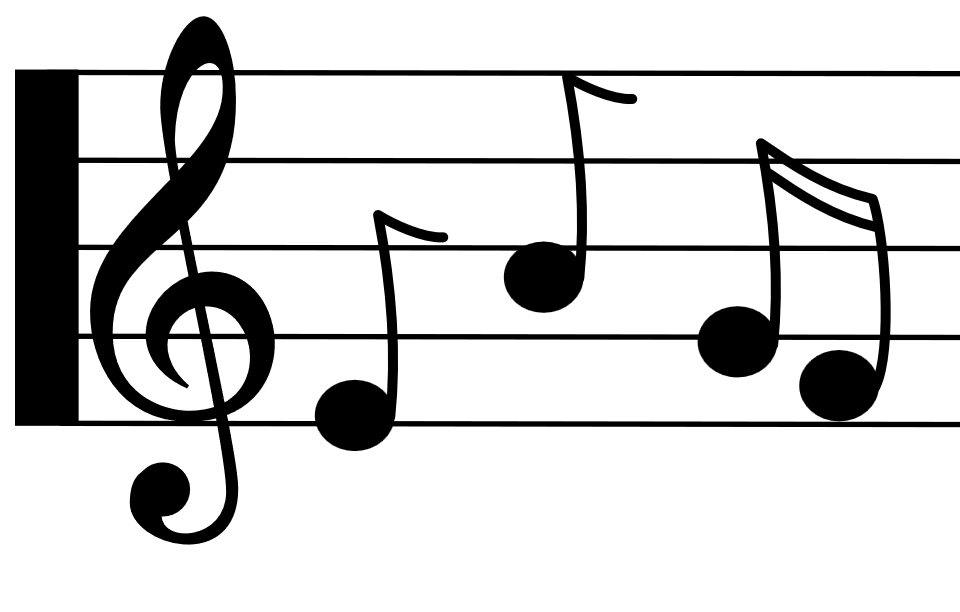 MondayTuesdayWednesdayThursdayFriday1st   NO SCHOOLSPRING BREAK2nd NO SCHOOLFOR STUDENTS3rd B Day3rd Grade:2:30 – 3:154th C Day4th Grade:2:30 – 3:155th D Day5th Grade:2:30 – 3:158th  E Day2-Hour Delay9th  A Day10th  B Day3rd Grade:2:30 – 3:1511th C Day4th Grade:2:30 – 3:15	12th D Day5th Grade:2:30 – 3:1515th  E Day16th A Day17th B Day3rd Grade:2:30 – 3:1518th C Day4th Grade:2:30 – 3:15	19th   	 D Day5th Grade:2:30 – 3:153rd Grade Chorus Concert6:45pm22nd   E Day23rd A Day24th B Day25th  C Day4th Grade:2:30 – 3:1526th D Day5th Grade:2:30 – 3:1529th E Day30th A Day